BMW Motorrad
ItaliaComunicazione e P.R.Società
BMW Italia S.p.A.
Società del 
BMW GroupSede
Via della Unione 
Europea, 1I-20097 San Donato
Milanese (MI)Telefono
02-51610111Telefax
02-51610222Internetwww.bmw.itwww.mini.itCapitale sociale
5.000.000 di Euro i.v.

R.E.A.
MI 1403223

N. Reg. Impr.
MI 187982/1998

Codice fiscale
01934110154

Partita IVA
IT 12532500159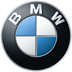 Comunicato stampa N. 098/13San Donato Milanese, 11 luglio 2013
BMW Motorrad gamma model year 2014
Nuovi equipaggiamenti e colori

Monaco. Per il Model Year 2014, in produzione da agosto 2013, ci saranno diversi aggiornamenti per i modelli della gamma BMW Motorrad.I modelli 2014 potranno essere ordinati presso tutte le concessionarie BMW Motorrad a partire dall’agosto 2013.

Nuovo modello speciale a 6 cilindri: BMW K 1600 GT “Sport”
A partire dal model year 2014, la BMW K 1600 GT sarà disponibile nel modello speciale “Sport” – una versione più dinamica equipaggiata con le seguenti dotazioni:esclusiva livrea bicolore in Sakhir orange metallic/Black storm metallic;ruote in lega verniciate in nero;parabrezza Sport;sella sportiva realizzata con cuciture a contrasto.L’allestimento “Sport” della BMW K 1600 GT sarà disponibile dal 1 agosto 2013 ad un prezzo di listino aggiuntivo di 450 €.BMW K 1600 GTA partire dal model year 2014, la livrea Lightgrey metallic non sarà più disponibile per la BMW K 1600 GT.BMW K 1600 GTLA partire dal model year 2014, la BMW K 1600 GTL sarà disponibile nel colore Magnesium beige metallic.I pannelli laterali delle pedane poggiapiedi e il telaio saranno verniciati in colore Platinum metallic.

Il colore Mineral silver metallic non è più disponibile.BMW S 1000 RRA partire dal model year 2014, la BMW S 1000 RR sarà disponibile nelle nuove combinazioni cromatiche Granite grey metallic matt / Alpine white 3 e Racing red / Alpine white / Sapphire black metallic.Le livree Granite grey metallic matt e Racing red / Alpine white 3 non sono più disponibili.BMW R 1200 GSA partire dal model year 2014, la BMW R 1200 GS sarà disponibile con le seguenti dotazioni standard:•	due mappature elettroniche del motore "Rain" e "Road”;•	controllo di stabilità ASC;•	adozione di un ammortizzatore di sterzo di serie;•	molle verniciate in bianco in presenza di Dynamic ESA;Le ulteriori mappature “Dynamic", "Enduro" ed "Enduro Pro" restano disponibili attraverso il nuovo optional "Mappature motore Pro";Inoltre sono disponibili i nuovi pacchetti Comfort, Touring e Dynamic che sostituiscono gli attuali pacchetti Comfort, Active e Dynamic. Infine un maggior numero di optional saranno disponibili singolarmente e potranno essere eventualmente aggiunti.Il prezzo Chiavi in mano (valido dal 1° agosto 2013) è € 15,950 IVA inclusa.BMW R 1200 RA partire dal model year 2014, le livree Lightgrey metallizzato e Magnesium beige metalizzato non saranno più disponibili per la BMW R 1200 R.BMW F 800 GSA partire dal model year 2014, la BMW F 800 GS sarà disponibile con i seguenti optional modificati:il pacchetto Safety è sostituito dal pacchetto Dynamic comprendente: ESA, ASC, mappatura off-road per ABS e ASC BMW F 800 RA partire dal model year 2014, la BMW F 800 R sarà disponibile nelle livree Sakhir orange metallic / Nero brillante e Light white / Black storm metallic / Nero brillante.
Le colorazioni Sapphire black metallic e Mineral silver metallic non sono più disponibili.BMW G 650 GSA partire dal model year 2014, la BMW G 650 GS sarà disponibile nella colorazione Deep black.Inoltre i cerchi a razze e il portapacchi saranno verniciati in nero.La livrea Sunset yellow non è più disponibile.BMW C 600 SportA partire dal model year 2014, il BMW C 600 Sport sarà disponibile con la seguente serie di optional e una nuova finitura:cornice quadro strumenti lucidata in nero;nuovo meccanismo di apertura per il tappo del serbatoio;parte posteriore del telaio in nero;nuovo colore Nürburg silver metallic per il coperchio del forcellone;nuova livrea Alpine white 3.
Il colore Titanium silver metallic non è più disponibile.BMW C 650 GTA partire dal model year 2014, il BMW C 650 GT sarà disponibile con la seguente serie di optional modificata e nuove finiture:tunnel centrale e sportello del tappo serbatoio in black grain (in precedenza verniciato in tinta carrozzeria);nuovo meccanismo di apertura per il tappo del serbatoio;cornice quadro strumenti lucidata in nero;nuovo colore Nürburg silver metallic per il coperchio del forcellone;nuove livree Havanna metallic e Quarz blue metallic.I colori Platinum bronze metallic e Vermillion red metallic non sono più disponibili.
In allegato i listini aggiornati di BMW R 1200 GS e BMW F 800 GS.
Per ulteriori informazioni contattare:Andrea Frignani	
BMW Group Italia
Coordinatore Comunicazione e PR Motorrad
Telefono: 02/51610780 Fax: 02/51610 0416
E-mail: Andrea.Frignani@bmw.itMedia website: www.press.bmwgroup.comIl BMW Group Il BMW Group è tra i produttori di automobili e motocicli di maggior successo al mondo, con i marchi BMW, MINI e Rolls-Royce. Come azienda globale, il BMW Group gestisce 28 stabilimenti di produzione e montaggio in 13 paesi e ha una rete di vendita globale in oltre 140 paesi.Nel 2012, il BMW Group ha venduto quasi 1,85 milioni di automobili e oltre 117.000 motocicli nel mondo. sL'utile al lordo delle imposte per l'esercizio 2012 è stato di 7,82 miliardi di Euro con ricavi pari a 76,85 miliardi di Euro. Al 31 dicembre 2012, il BMW Group contava 105.876 dipendenti.Il successo del BMW Group si fonda da sempre su una visione sul lungo periodo e un’azione responsabile. Perciò, come parte integrante della propria strategia, l'azienda ha istituito la sostenibilità ecologica e sociale in tutta la catena di valore, la responsabilità globale del prodotto e un chiaro impegno a preservare le risorse. Il risultato di questi sforzi è che negli ultimi otto anni il BMW Group figura come leader di settore negli indici di sostenibilità Dow Jones.www.bmwgroup.com Facebook: http://www.facebook.com/BMWGroupTwitter: http://twitter.com/BMWGroupYouTube: http://www.youtube.com/BMWGroupview
Google+:http://googleplus.bmw.group.com